Laboratorní práce č. 1 Pletiva 1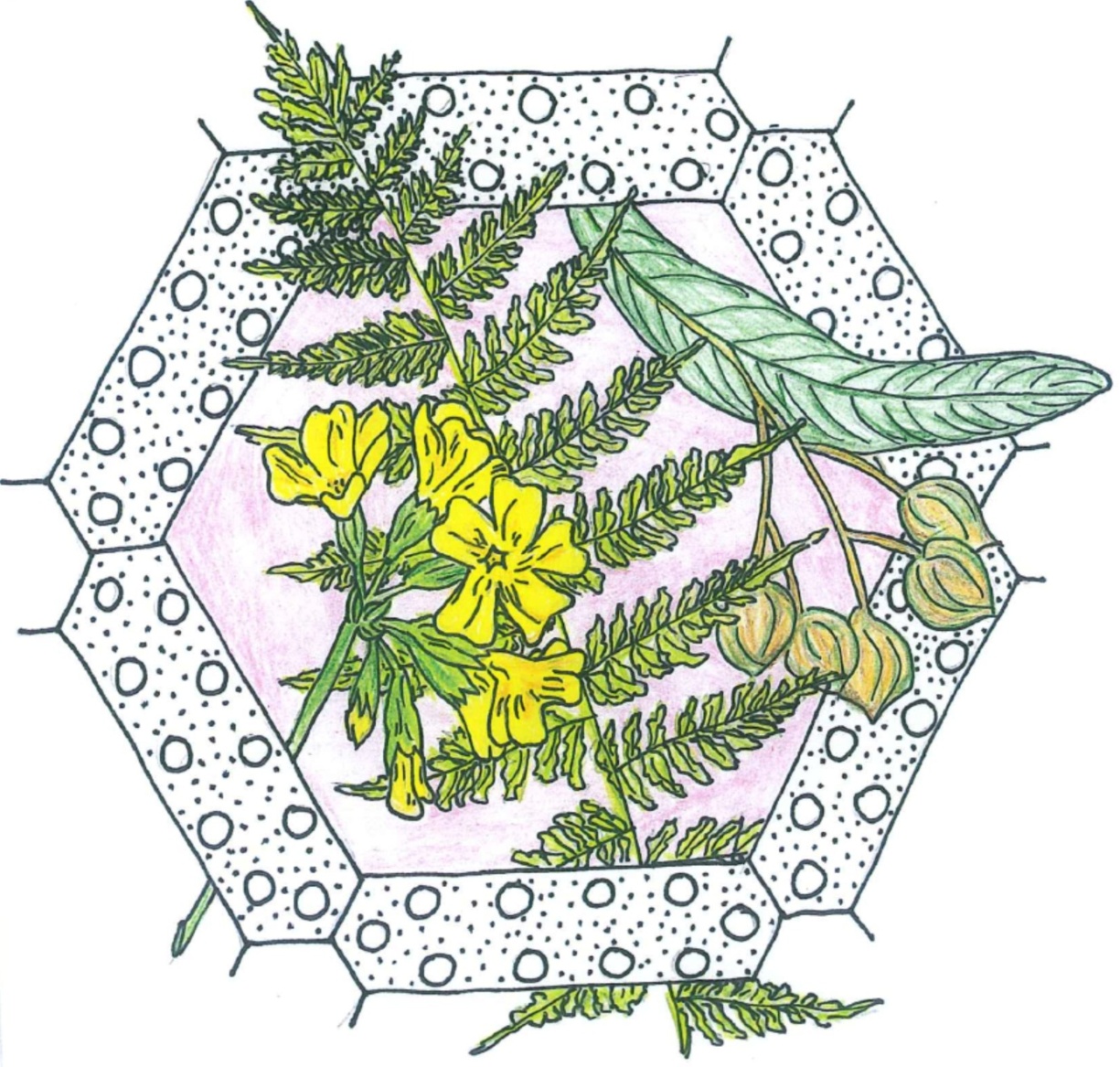 V rostlinných pletivech zprostředkovávají spojení mezi buňkami:trichomyplazmodezmycévicemléčniceKambium a felogén patří:mezi krycí pletivamezi vyměšovací pletivamezi druhotná, dělivá pletivamezi vodivá pletivaMedníky se nejčastěji nacházejí:v květechve stoncíchna řapících listůna pupenech růžovitých rostlinPletiva asimilační:slouží k fotosyntetické asimilaci oxidu uhličitéhojsou tvořena buňkami obsahující chloroplastyjsou nejvíce zastoupena na neosvětlených částech rostlinse nacházejí pod spodní pokožkou listů a v kořenechV kořenech vyšších rostlin můžeme pozorovat cévní svazky:bočné (kolaterální)dvoubočné (bikolaterální)soustředné (koncentrické)paprsčité (radiální)Řešení: 1B, 2C, 3A, 4B, 5DRostlinnými pletivy se zabývá obor zvaný:morfologieanatomiehistologiefytopatologieSchopnost dělení mají buňky:vodivých pletivkrycích pletivsklerenchymatických pletivmeristematických pletivMléčnice se nacházejí u rostlin z čeledi:makovitýchhluchavkovitýchlilkovitýchliliovitýchKořenové vlásky:jsou mnohobuněčné s kutikulou na povrchujsou jednobuněčné vychlípeniny pokožkových buněk s nasávací funkcíse zakládají v kambiuplní funkci mechanických pletivU kterých pletiv mají buňky velká jádra?krycíchdělivýchvodivýchzásobníchŘešení: 1C, 2D, 3A, 4B, 5BPodle tvaru buněk a tloušťky buněčných stěn rozlišujeme pletiva:základní, krycí a vodivátrvalá a děliváprvotní a druhotnáparenchym, kolenchym, sklerenchymDruhotná krycí pletiva u rostlinných orgánů vznikají činností:kambiafelogénuvodivých cévních svazkůpokožkových buněkSítkovice jsou:živé buňky funkční pouze jedno vegetační obdobímrtvé buňky vedoucí asimilátybuňky rozvádějící minerální roztoky po celý život rostlinybuňky pokožkových pletivZásobní pletiva slouží rostlinám:k ukládání minerální roztokůk ukládání zásobních látek – cukrů, tuků…k dýchání, jsou bez leukoplastůke zpevnění jejich tělaPrůduchy se nacházejí:v mladých zelených orgánech vyšších rostlinu řasv pokožce kořenůu korkového pletivaŘešení: 1D, 2B, 3A, 4B, 5CNejčastějším zpevňovacím pletivem v těle rostlin je:parenchym a erenchymkambium a felogénkolenchym a sklerenchymcelulóza a pektinVelký počet průduchů můžeme pozorovat:na spodní straně listu u vodních rostlinna spodní straně listu suchozemských dvouděložných rostlinna svrchní listu suchozemských rostlinv korkovém pletivuHaustoria u jmelí lze zařadit mezi pletiva:nasávacívyměšovacívodivázákladníVe stoncích vyšších rostlin se nejčastěji nacházejí cévní svazky:soustředné (koncentrické)paprsčité (radiální)tvořené pouze děvicemi a cévamibočné (kolaterální), méně často dvoubočné (bikolaterální)Kambium se nachází u:kapraďorostůjednoděložných rostlindvouděložných rostlinnižších rostlinŘešení: 1C, 2B, 3A, 4B, 5CÚkoly:	 1. Pozorujte parenchym2. Pozorujte kolenchym3. Pozorujte sklerenchymÚkol č. 1: ParenchymPostup: Žiletkou proveďte příčný řez duší bezu černého tak, aby byl uříznutý plátek co nejtenčí, popřípadě aby byl na jedné straně seříznutý do ztracena. Zhotovte vodní preparát a pozorujte.Pozorování:Schematicky zakreslete a popište pozorovaný preparát.Závěr: Shrňte poznatky, které jste získali v tomto úkolu laboratorní práce.Úkol č. 2: KolenchymPostup: Žiletkou proveďte příčný řez stonkem hluchavky tak, aby byl uříznutý plátek co nejtenčí a obsahoval minimálně jeden roh stonku. Zhotovte vodní preparát a pozorujte.Pozorování:Schematicky zakreslete a popište pozorovaný preparát.Závěr: Shrňte poznatky, které jste získali v tomto úkolu laboratorní práce.Úkol č. 3: SklerenchymPostup: Žiletkou proveďte příčný řez skořápkou ořechu tak, aby byl uříznutý plátek co nejtenčí. Zhotovte vodní preparát a pozorujte.Pozorování:Schematicky zakreslete a popište pozorovaný preparát.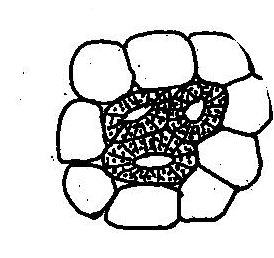 Závěr: Shrňte poznatky, které jste získali v tomto úkolu laboratorní práce.Zdroje:Obrázky:vlastní tvorbaÚvodní obrázek: Mgr. Ludmila MaláAutoři: Ing. Pavla Plšková a Mgr. Jiří Horký